Toplantı Çağrısı: 17.06.2021 eposta ile Toplantı Tarihi: 21.06.2021 Toplantı Saati: 12.30 Toplantı Yeri: Microsoft Teams üzerinden Toplantı İçeriği: 21 Haziran 2021 tarihinde 12.30 – 13.30 arasında Microsoft teams üzerinden online olarak Su Enstitüsü 1. Dış Paydaş Komisyonu toplantısı gerçekleştirilmiştir. Çizelge 1. Süleyman Demirel Üniversitesi Su Enstitüsü Dış Paydaş Komisyonu Katılımcı Listesi21 Haziran 2020 tarihinde saat 12.30’da online olarak 5 komisyon üyesi ve komisyon sekreterinin hazır bulunduğu Dış Paydaş toplantısı; Süleyman Demirel Üniversitesi Su Enstitüsü Müdür Yardımcısı Doç. Dr. Bülent KIRKAN’ın kendini tanıtması ve toplantı gündemini aktarması ile başlamıştır. Daha sonra komisyon üyelerinin kendilerini tanıtması, söz alarak fikirlerini beyan etmeleri ile toplantı kararları alınmış olup toplantı sonlanmıştır.Toplantı Gündemi:Tanışma ve Komisyon Başkanı SeçimiKomisyonun Sorumluluklarının GörüşülmesiKomisyonun SDÜ Su Enstitüsünden beklentileriToplantı kararları: Kurul üyeleri tarafından Prof. Dr. İskender GÜLLE danışma komisyonu başkanı olarak seçildi; Kurulun yetki ve sorumlulukları hakkında bilgilendirmeler yapıldı, bir sonraki toplantıya ilişkin planlamalar yapıldı; 2020 Su Enstitüsü Birim Faaliyet raporunun komisyon üyelerine gönderilmesine ve bir sonraki toplantının Ekim 2020’de belirlenecek bir tarihte yapılmasına; Karar verilmiş olup kararlar oy birliğiyle alınmıştır.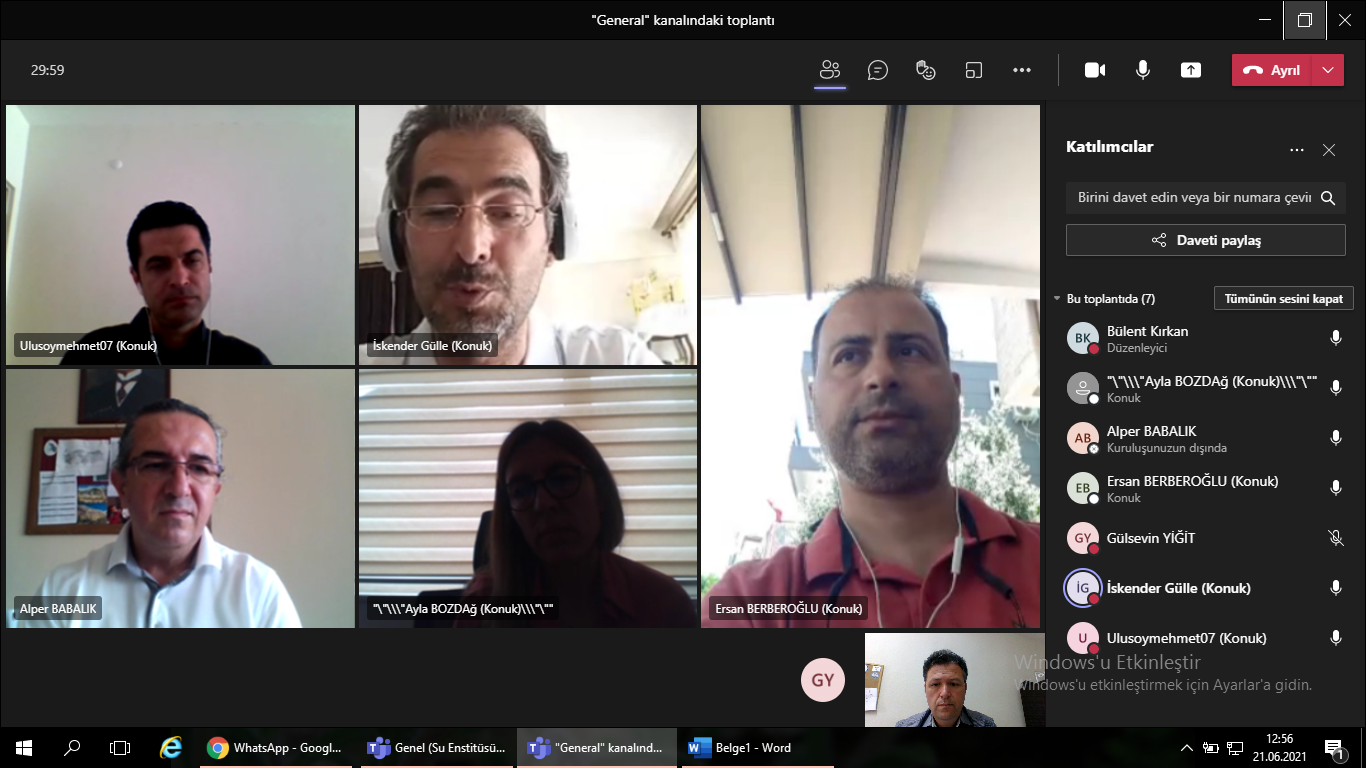 Prof.Dr. İskender GÜLLE            Doç.Dr. Ayla BOZDAĞ           Doç.Dr. A. Alper BABALIK      Komisyon Başkanı                      Komisyon Üyesi                               Komisyon Üyesi                                 Ersan BERBEROĞLU                                 Mehmet ULUSOY                      Komisyon Üyesi                                      Komisyon Üyesi                  Bu rapor SDÜ Mezun Danışma Kurulu üyelerinin onayları alınarak düzenlenmiştir. Doç.Dr. Bülent KIRKANSDÜ Su Enstitüsü Müdür Yardımcısı SDÜ Su Enstitüsü Dış Paydaş Komisyonu Sekreteri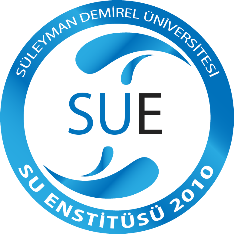 DIŞ PAYDAŞ KOMİSYONU TOPLANTISIToplantı Raporu, Haziran 2021Üye SayısıÜnvanAd- SoyadıGöreviKatılım Durumu1Prof. Dr.İskender GÜLLEKomisyon BaşkanıKatıldı2Doç. Dr.Doç.Dr. Ayla BOZDAĞKomisyon ÜyesiKatıldı3Doç. Dr.Doç.Dr. A. Alper BABALIKKomisyon ÜyesiKatıldı4Ersan BERBEROĞLUKomisyon ÜyesiKatıldı5Mehmet ULUSOYKomisyon ÜyesiKatıldıDoç. Dr.Bülent KIRKANSu Enstitüsü Dış paydaş Komisyonu SekreteriKatıldıEnstitü SekreteriGülsevin YİĞİTSu Enstitüsü Enstitü SekreteriKatıldı